North East School Division 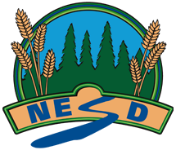 Unpacking Outcomes Module 14 : Introduction to Merchandising (Core)Unpacking the Outcome Unpacking the Outcome Unpacking the Outcome Evaluate --> Operation (merchandising business) Evaluate --> Viability (merchandising business)Evaluate --> Operation (merchandising business) Evaluate --> Viability (merchandising business)Evaluate --> Operation (merchandising business) Evaluate --> Viability (merchandising business)Outcome (circle the verb and underline the qualifiers) Outcome (circle the verb and underline the qualifiers) Outcome (circle the verb and underline the qualifiers) Evaluate the operation and viability of a merchandising business from an accounting perspective.Suggestion– should be done in conjunction with Module 16 and assessed simultaneously.Note- Although introduced at the beginning of the accounting cycle for a merchandising business this outcome needs to be evaluated at the end of the cycle.Evaluate the operation and viability of a merchandising business from an accounting perspective.Suggestion– should be done in conjunction with Module 16 and assessed simultaneously.Note- Although introduced at the beginning of the accounting cycle for a merchandising business this outcome needs to be evaluated at the end of the cycle.Evaluate the operation and viability of a merchandising business from an accounting perspective.Suggestion– should be done in conjunction with Module 16 and assessed simultaneously.Note- Although introduced at the beginning of the accounting cycle for a merchandising business this outcome needs to be evaluated at the end of the cycle.KNOW UNDERSTAND BE ABLE TO DO Vocabulary:Service BusinessDefine and give examplesMerchandising businessDefine and give examplesProducerManufacturerWholesalerDefine and give examplesRetailerConsumerAcquisition PriceSelling PriceDefine what to consider to accurately set a priceMarkup and Mark downPeriodic InventoryPerpetual InventoryThat The highlighted sections would be touched on at a later date and may only be a touch point.Compare and contrast a service and merchandising business.  Know that the key difference is inventory and cost of goods sold.The details of the key components are cost price, profit, overhead, selling price, salaries, delivery, advertising, income tax benefits, primary or secondary source revenue, supplier and markdown.Investigate the difference between a service business and a merchandising business. Analyze local, provincial, national, and international examples of merchandising (buying and selling) between producer, manufacturer, wholesaler, retailer, and consumer. Evaluate business decisions related to import/export costs, product sustainability, locally vs internationally merchandise and the impact those decisions have on the financial profits/loss of a business.Identify examples of merchandising businesses within the community and examine the viability of the business. Interview an owner of a merchandising business in the community to discuss operational information. Explain the difference between the acquisition price and the selling price of a product.Discuss the meaning of markup, margin, and markdown. Explain purchases and their related accounts as being the main record of costs of the merchandise for resale in a periodic inventory system. Design a proposal for a home-based or online merchandising business, including components such as cost price, profit, overhead, selling price, salaries, delivery, advertising, income tax benefits, primary or secondary source revenue, supplier and markdown.ESSENTIAL QUESTIONS ESSENTIAL QUESTIONS ESSENTIAL QUESTIONS  What is the key difference between a service business and a merchandising business?Is this company viable? What is the key difference between a service business and a merchandising business?Is this company viable? What is the key difference between a service business and a merchandising business?Is this company viable?